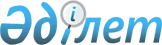 Самарқанд қаласында (Өзбекстан Республикасы) Қазақстан Республикасының Бас консулдығын ашу туралыҚазақстан Республикасы Президентінің 2020 жылғы 23 қыркүйектегі № 419 Жарлығы.
      ҚАУЛЫ ЕТЕМІН:
      1. Самарқанд қаласында (Өзбекстан Республикасы) Қазақстан Республикасының Бас консулдығы ашылсын.
      2. Қазақстан Республикасының Үкіметі осы Жарлықтан туындайтын қажетті шараларды қабылдасын.
      3. Осы Жарлық қол қойылған күнінен бастап қолданысқа енгізіледі.
					© 2012. Қазақстан Республикасы Әділет министрлігінің «Қазақстан Республикасының Заңнама және құқықтық ақпарат институты» ШЖҚ РМК
				
      Қазақстан Республикасының
Президенті

Қ.ТОҚАЕВ
